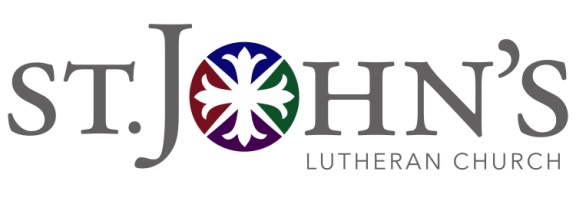 April 17, 2018Church Council MeetingCouncil Members Present:  Pastor Frank Espegren, Pastor Jon Haug, Gwynnae Byrd, Lisa Berg, Devin Hill, Bob Huckfeldt, Dean Petersen, Lisa Gardiner, Ted Norris, Karen Ross, Nick Zylstra, Kim Hendricks, Joel Kimmelshue, Charlene Singley, Linda BaldwinGuests Present: Karen Olson, Maryann Hanner, Lynne Gilbertson, Amy Chance, Eric PietrowskiAbsent:  Topics:Call to Order @ 7:00pm							- Gwynnae ByrdOpening Devotions								 - Pastors Frank and JonApproval of Minutes								- Gwynnae ByrdMotion to approve the March 20, 2018 minutes. M/Devin Hill	   S/Dean Petersen           Motion Passed 100% ApprovalVisiting Committee								-Social Ministry CommitteeAmy Chance and members of the social ministry committee came to share an overview of what the committee has been working on.  They are supporting seven social ministries:  Safe Ground, Family Promise, Saint John’s Program for Real Change, Habitat for Humanity, Central Downtown Food Basket, Lutheran Church in Rwanda/Rwamagana Lutheran School and the Thanksgiving and Easter meals. They are requesting a dedicated budget for their committee and received a donation from a midtown business during the Easter meal.  Time for worship is being created during Safe Ground.Pastors Reports						              		 - Pastor Frank, Pastor JonPastor Frank EspegrenCommended all involved in making Holy Week and Easter Sunday successful and Linda Baldwin for the job she’s doing in her new roleCouncil chat held recently is a work in progress but a great mechanism to keep congregation apprised on congregational matters Applications for the call committee have been received and will be consideredThe endowment subcommittee will meet soon and Devin Hill, Dean Petersen and Charlene Singley has agreed to be a part of the subcommitteePastor Jon Haug After some absences due to sickness and vacation, working with the parish nurses to develop a strategic planFirst Communion classes are underway and the Senior Taskforce talks will begin soonVBS and the Youth Gathering planning continuesLed worship and a talk at the Belfry in Davis for the LEVN programWorking on small group formations, and with Rebekah on our role in racial issues in the cityFinancial Report & Budget						 	- Ted NorrisThe March financials were presented and a request was made to distribute the financial information to the council earlier for review. Capital improvements for the parking lot are well underway and demand withdrawals from our property reserves that will occur in April. Because of unfulfilled staff positions we are trending favorable in salary expense.  Total income and expenses year to date are $449,861 and $404,483 respectively and total cash is $622,821.Acting Director of Administration Report			 		 - Linda BaldwinReported on the status of applications received to fill several open staff positions Facilities issues that are being addressed currently include the parking lot and the sanctuary roofSee update on parking lot/roof belowOld Business		Parking lot and roof repairsParking lot work is underway and we are awaiting plans and estimates from the architect for the roofCall committeeA call committee to call a third pastor will, per the constitution, consist of 7 to 9 members and have no more than 2 council members as a part of the committee. After consideration of the applications a motion was made by Karen Ross and seconded by Dean Petersen to elect Ashley Ford, Maryann Hanner, James Kuhl, Catherine Zanzi, Pastor Frank Espegren, Jessica Knudtzon and Joe Kimmelshue (chair) to serve on the committee.  Motion passed with 100% approval.New Business									– Gwynnae ByrdLuminaria Spring 2018 membership approvalDevin Hill moved and Karen Ross seconded to approve the following individuals for membership: Stephen Flanig, Nicole Oehmke, Margie Caisley, Kathy Sorensen, Belinda Carter, Kevin Pfeiffer, Tom Harris, JiHyeon Park, Rex Bremer, Claudia Bremer, Rich Bush, Linda Bush and Charlotte Krauss.  The motion passed with 100% approval.Audit CommitteeA letter from the audit committee, chaired by Lance Lewis, was reviewed showing the scope of work for the audit.Announcements							   		– Gwynnae ByrdLisa Berg, Rob Lindgren and Sam Lovell will be the voting representatives to the Synod assembly in June. Lucas Spurgeon and Julia Maloney will be youth representatives.Gwynnae will be attending the WELCA gathering in Tucson.Kim read the names of the organizations that sent letters of thanks for our benevolence in 2017.The senior concerns taskforce will kick off three weeks of presentations this Sunday.Devin asked that we consider becoming a Reconciled in Christ church.  Pastor Frank stated that the congregation voted in favor of this years ago and that there has been a problem getting reported on the listing.  He will follow through on getting the church properly included on the list.Adjourned at 9:34pmNext Meeting May 15 at 7:00pmRespectfully Submitted,Kim HendricksChurch Council Secretary